ОТЧЕТо достижении целевых показателей муниципальной программы «Информационное общество – Урай» на 2019-2030 годы за 2021 годИсполнитель: Лобова Т.С.Телефон:29500 доб.90924.01.2022№Наименование целевого показателя муниципальной программыЕд. изм.Значение целевого показателя муниципальной программыЗначение целевого показателя муниципальной программыСтепень достижения целевого показателя <2>,  %Обоснование отклонений значений целевого показателя на конец отчетного года (при наличии)№Наименование целевого показателя муниципальной программыЕд. изм.Отчетный год(план)отчетный год (факт)12345671.Доля ОМСУ и муниципальных казенных учреждений, использующих в своей деятельности систему электронного документооборота (1)%1001001002.Доля расходов на закупки и/или аренду отечественного программного обеспечения и платформ от общих расходов на закупку или аренду программного обеспечения ОМСУ(2)%Не менее 9097,41003.Доля муниципальных информационных систем обработки персональных данных, защищенных в соответствии с требованиями действующего законодательства (2)%1001001004.Доля ОМСУ и муниципальных казенных учреждений, подключенных к корпоративной сети передачи данных ОМСУ%7071101,4Выполнены работы по подключению удаленных офисов к защищенному сегменту КСПД ОМСУ.5.Средний срок простоя государственных и муниципальных систем в результате компьютерных атак(2)Час.10100Показатель является обратным, исполнен, т.к. в 2021 году случаев простоя информационных систем от воздействия компьютерных атак не выявлено.6.Количество информационных материалов о деятельности ОМСУ в теле- и радио эфире ТРК «Спектр»Шт.628643102,4Отклонение произошло в сторону увеличения эфиров, что положительно сказывается на осведомленности граждан о деятельности органов местного самоуправления.7.Количество публикаций о деятельности ОМСУ и социально-экономических преобразованиях в муниципальном образовании на страницах газеты «Знамя»Шт.523581111,1Отклонение произошло в сторону увеличения материалов, что положительно сказывается на осведомленности граждан о деятельности органов местного самоуправления.8.Количество просмотров официального сайта ОМСУ города Урай в информационно-телекоммуникационной сети «Интернет»Тыс.шт.650709,3109,1За счет появления новых разделов сайта и информационных блоков касающихся пандемии COVID 19 отклонение произошло в сторону увеличения просмотров, что положительно сказывается на осведомленности граждан города.9.Доверие к печатному источнику информации о деятельности ОМСУ, процентов от числа опрошенных респондентов, ответивших «доверяю» и «скорее доверяю»%5858100,0Ответственный исполнитель (соисполнитель)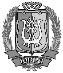 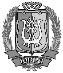 муниципальной программы,начальник управленияДОКУМЕНТ ПОДПИСАНЭЛЕКТРОННОЙ ПОДПИСЬЮСертификат  [Номер сертификата 1]Владелец [Владелец сертификата 1]Действителен с [ДатаС 1] по [ДатаПо 1]                   С.А. Осипова